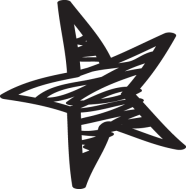 Costume, Hair and Make-Up InformationWith a permanent black “Sharpie” brand marker, please write full names (first and last) inside your own performance shoes, tights, leotards, and undergarments that will be worn during the show.All items should be clean with no holes or runs. Do not wear underwear under your ballet tights. Neatly secure hair with lots of gel, hairspray, bobby pins, and hairnets if in a bun. Bring extra bobby pins to secure headpieces. No jewelry or fingernail polishNo earringsMake-UpBase/Foundation: Apply over entire face, blending out to hairline. Choose same shade as skin tone, or just slightly darker.  Apply translucent powder over base.Eye Shadow: Use brown or neutral tone eye shadows. Ex: Pearly white (light), peach or darker beige (medium), and medium-dark brown (dark). ABSOLUTELY NO BLUE, PURPLE, OR BRIGHT COLORED TONES SHOULD BE USED! First: use the light shadow under the brow and the entire lid; this should extend just to the edge of the eyebrow or eye socket or even a little beyond. Second: use the medium shade to color the lid from the lashes to the crease; again, extend to eye socket or just beyond. Third: use the dark brown to trace the crease (this is a thick line of shadow that is in the crease and slightly above); it also extends to the eye socket; make sure that the line you trace goes straight out or very slightly up at the outside eye edge and not down (as the natural eye does).  Eye Liner: Use a dark brown or black. For the top line, begin 1/3 of the way out from the inside corner of your eye; trace the lash edge until the eye starts to turn down. At this point, let the line you are tracing continue straight out. Don’t follow the downturn of your eye – this will make your eyes appear smaller, not bigger. For lower line, start about even with the inside edge of the pupil and trace a straight line out; this line should parallel the upper line and stop about equal with the upper line.Eyebrows: Brows can be slightly darkened with a pencil that is a shade darker than your natural color.  Mascara: Apply black mascara to lashes. Blush: Pinker shades are better than darker. Apply to the “apples” of the cheeks. A good way to find your “apples” is to make a big, wide smile and apply blush on the rounded part of your cheek. Blend up and out to the hairline. The stage lighting washes out your coloring so do not be shy with your blush. This is stage makeup, not street make-up.  Lipstick: Use bright, pink and red tones. Beware of colors that have too much violet or purple – they make lips look black under stage lights. 